                   Insert DHB Logo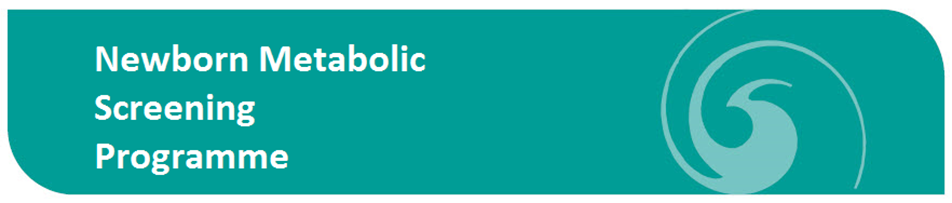                                        Working together to improve Newborn Metabolic Screening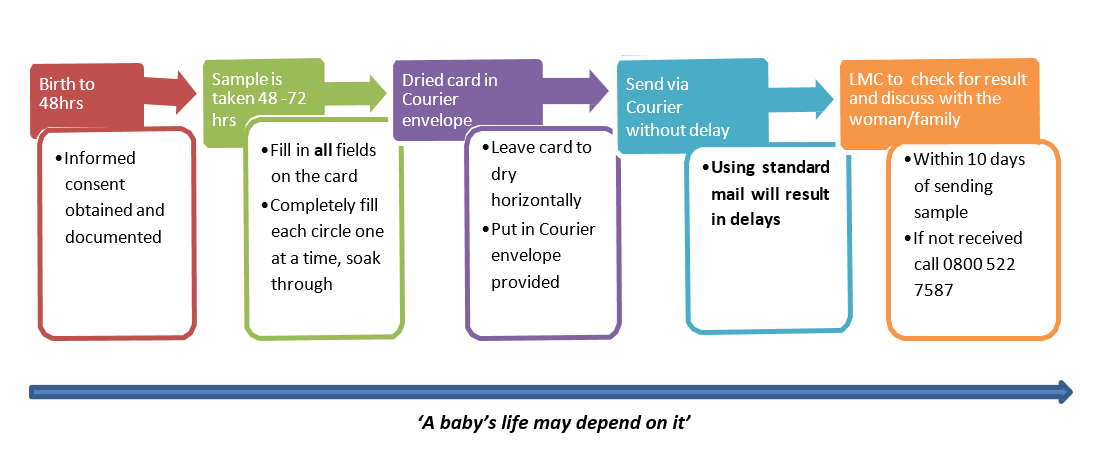 